от 30 декабря 2015 года									        № 1565Об утверждении муниципальной программы «Развитие культуры 
в городском округе город Шахунья Нижегородской области»В соответствии со ст. 16 Федерального закона от 06.10.2003 года № 131- ФЗ «Об общих принципах организации местного самоуправления в Российской Федерации», постановлением администрации городского округа город Шахунья Нижегородской области от 17.06.2014 года № 537 «Об утверждении Порядка  разработки, реализации и оценки эффективности муниципальных программ в городском округе город Шахунья Нижегородской области», в целях развития и сохранения культуры на территории городского округа город Шахунья администрация городского округа город Шахунья Нижегородской области  постановляет:Утвердить прилагаемую муниципальную  программу «Развитие культуры в  городском округе  город Шахунья Нижегородской области»  (далее - Программа) 
в новой редакции.2. Финансовому управлению администрации городского округа город Шахунья (С.В.Смирновой) ежегодно  предусматривать средства на реализацию мероприятий Программы. Объем финансирования Программы за счет средств бюджета городского округа ежегодно корректируется в соответствии с решением Совета депутатов городского округа город Шахунья Нижегородской области «О бюджете городского округа город Шахунья» на соответствующий финансовый год.3. Настоящее постановление вступает в силу с 01.01.2016 года.4. Признать утратившим силу постановление администрации городского округа город Шахунья Нижегородской области от 06 октября 2014 года № 1022 «Об утверждении муниципальной программы «Развитие культуры в городском округе город Шахунья Нижегородской области на 2015 – 2018 годы» (с изменениями, внесенными постановлением администрации городского округа город Шахунья Нижегородской области от 13 апреля 2015 года № 455) с 01 января 2016 года.5. Общему отделу (А.А.Шлякову) обеспечить размещение настоящего постановления на официальном сайте администрации городского округа город Шахунья Нижегородской области.            6. Контроль за исполнением настоящего постановления оставляю за собой.И.о. главы администрации городскогоокруга город Шахунья									А.Д.Серов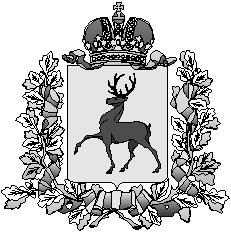 Администрация городского округа город ШахуньяНижегородской областиП О С Т А Н О В Л Е Н И Е